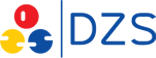 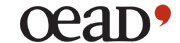 Abschlußbericht über das Projekt 68p6Molecular Cytogenetics in Teleost Fishes    (Coregoninae and Cyprinidae) Dr. Radka Symonova, Charles University PragueDr. Dunja Lamatsch / Prof. Josef Wanzenböck, Research Institute for LimnologyPlanned work during this collaborationBased on our previous work on Coregoninae and Cyprinidae we have initiated a preliminary molecular-cytogenetic study in Coregonus renke originating from the Research Institute for Limnology in Mondsee of the University of Innsbruck. To obtain a more general overview about genome evolution in Coregoninae and Cyprinidae, an analysis of more species is desirable. The goal of this work is to analyse rDNA genes by FISH (fluorescence in situ hybridization) and genome divergence by CGH (comparative genome hybridization) between populations of 5 other selected species (3 of them are endemic in Austria) as perspective candidates for a novel model system to study molecular-cytogenetic and evolutionary-ecological aspects of intra-lacustrine speciation in Alpine environments.ResultsDuring the project which was financially supported with 540€ from Dec 1st, 2013 to Dec 31, 2013 we invited Dr. Radka Symonová and Mag. Zuzana Majtánová to come to Mondsee from Dec 3 – Dec 6, 2013 to collect fish for preliminary cytogenetic analyses, as well as transfer and sharing of knowledge about genetics, ecology and evolution of teleost fish. The meeting was very successful concerning tissue sampling of fishes and fruitful discussions for further collaborations. We will continue the collaborations with the support of 69p15 until Nov 30, 2014.